Minutes of the Annual General Meeting/Biennial Election of the National Bull Terrier Council (Australia)
Date: 20 April 2019 Time: 12:30pm (Lunch break) Venue: Bill Spilstead Complex  - 44 Lundeham Rd Orchard Hills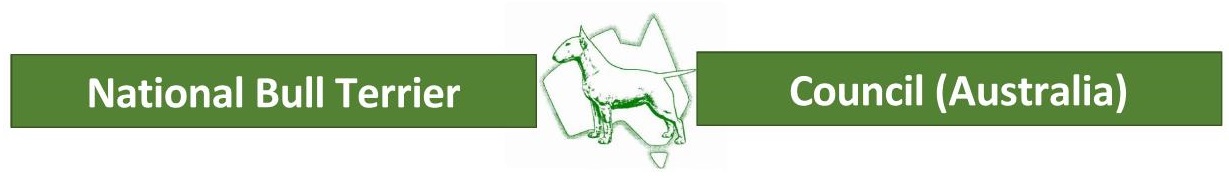 1.Meeting OpenedMeeting OpenedTime: 12:30pmTime: 12:30pmTime: 12:30pmTime: 12:30pm1.Meeting OpenedMeeting OpenedChair Person: Sharelle HumphreyChair Person: Sharelle HumphreyChair Person: Sharelle HumphreyChair Person: Sharelle Humphrey2.AttendeesAttendeesDelegates:  BTCSA –K KingBTC (NSW) – J SchaferBTMCV – K HellstenBT & BTM WA – S CravenACTBTC –D CrossNDBTC – T WisemanBTCWA – B RalphBTCQLD – T YeohBTCVIC – A SutcliffeDelegates:  BTCSA –K KingBTC (NSW) – J SchaferBTMCV – K HellstenBT & BTM WA – S CravenACTBTC –D CrossNDBTC – T WisemanBTCWA – B RalphBTCQLD – T YeohBTCVIC – A SutcliffeDelegates:  BTCSA –K KingBTC (NSW) – J SchaferBTMCV – K HellstenBT & BTM WA – S CravenACTBTC –D CrossNDBTC – T WisemanBTCWA – B RalphBTCQLD – T YeohBTCVIC – A SutcliffeDelegates:  BTCSA –K KingBTC (NSW) – J SchaferBTMCV – K HellstenBT & BTM WA – S CravenACTBTC –D CrossNDBTC – T WisemanBTCWA – B RalphBTCQLD – T YeohBTCVIC – A Sutcliffe2.AttendeesAttendeesNon Delegates:C Cook, T Matsen, R Balsillie, C CravenNon Delegates:C Cook, T Matsen, R Balsillie, C CravenNon Delegates:C Cook, T Matsen, R Balsillie, C CravenNon Delegates:C Cook, T Matsen, R Balsillie, C Craven3.ApologiesApologiesNoneNoneNoneNone4.MinutesMinutes"that the Minutes be accepted as an accurate reflection of the Annual General Meeting /Biennial Election of 10/03/2017”"that the Minutes be accepted as an accurate reflection of the Annual General Meeting /Biennial Election of 10/03/2017”Moved: K HellstenSeconded: A SutcliffeMoved: K HellstenSeconded: A Sutcliffe5.Meetings
(Correspondence)Meetings
(Correspondence)Business held in accordance with NBTC(A) Constitution clause 8.7Business held in accordance with NBTC(A) Constitution clause 8.7ResultResult8/175.1That the Northern Districts Bull Terrier Club of NSW is permitted to host and run the 2019 Trophy Show which is currently allocated to the Bull Terrier Club of NSW Bull Terrier Club"That the Northern Districts Bull Terrier Club of NSW is permitted to host and run the 2019 Trophy Show which is currently allocated to the Bull Terrier Club of NSW Bull Terrier Club"That the Northern Districts Bull Terrier Club of NSW is permitted to host and run the 2019 Trophy Show which is currently allocated to the Bull Terrier Club of NSW Bull Terrier Club"That the Northern Districts Bull Terrier Club of NSW is permitted to host and run the 2019 Trophy Show which is currently allocated to the Bull Terrier Club of NSW Bull Terrier Club"27/06/17 motion withdrawn8/175.2that if approved, the hosting in NSW would subsequently alternate between the NSW Bull Terrier Club and the Northern Districts Bull Terrier Club of NSW.that if approved, the hosting in NSW would subsequently alternate between the NSW Bull Terrier Club and the Northern Districts Bull Terrier Club of NSW.that if approved, the hosting in NSW would subsequently alternate between the NSW Bull Terrier Club and the Northern Districts Bull Terrier Club of NSW.that if approved, the hosting in NSW would subsequently alternate between the NSW Bull Terrier Club and the Northern Districts Bull Terrier Club of NSW.27/06/17 motion withdrawn41/175.3that "the NBTCA website be updated and maintained to contain a page that holds all Notices of Motion, the date they were submitted, the full notice of motion as well as the rationale, the nominating club, the outcome of vote and the date it was completed"that "the NBTCA website be updated and maintained to contain a page that holds all Notices of Motion, the date they were submitted, the full notice of motion as well as the rationale, the nominating club, the outcome of vote and the date it was completed"that "the NBTCA website be updated and maintained to contain a page that holds all Notices of Motion, the date they were submitted, the full notice of motion as well as the rationale, the nominating club, the outcome of vote and the date it was completed"that "the NBTCA website be updated and maintained to contain a page that holds all Notices of Motion, the date they were submitted, the full notice of motion as well as the rationale, the nominating club, the outcome of vote and the date it was completed"Carried / effective as of July 201742/175.4that "all Notices of Motions received by the NBTCA Secretary be forwarded to all member clubs within 7 days of receipt from the motioning club".that "all Notices of Motions received by the NBTCA Secretary be forwarded to all member clubs within 7 days of receipt from the motioning club".that "all Notices of Motions received by the NBTCA Secretary be forwarded to all member clubs within 7 days of receipt from the motioning club".that "all Notices of Motions received by the NBTCA Secretary be forwarded to all member clubs within 7 days of receipt from the motioning club".Lost43/175.5that "all information received by the NBTCA from the ANKC must be forwarded to all member clubs within 7 days of receipt and include all information (including referring NOM's, attachments, statistical information) receive in respect to the matter.  The NBTCA Secretary shall also includes reference in the email to the item which requires attention, action or response and provided the details of any specific action required by clubs in the email".that "all information received by the NBTCA from the ANKC must be forwarded to all member clubs within 7 days of receipt and include all information (including referring NOM's, attachments, statistical information) receive in respect to the matter.  The NBTCA Secretary shall also includes reference in the email to the item which requires attention, action or response and provided the details of any specific action required by clubs in the email".that "all information received by the NBTCA from the ANKC must be forwarded to all member clubs within 7 days of receipt and include all information (including referring NOM's, attachments, statistical information) receive in respect to the matter.  The NBTCA Secretary shall also includes reference in the email to the item which requires attention, action or response and provided the details of any specific action required by clubs in the email".that "all information received by the NBTCA from the ANKC must be forwarded to all member clubs within 7 days of receipt and include all information (including referring NOM's, attachments, statistical information) receive in respect to the matter.  The NBTCA Secretary shall also includes reference in the email to the item which requires attention, action or response and provided the details of any specific action required by clubs in the email".Lost44/175.6that "all voting outcomes for Notices of Motion be sent to the member clubs within 7 days of the closing date for voting and include the motion, the names of ALL member clubs eligible to vote and the vote response received from each club".that "all voting outcomes for Notices of Motion be sent to the member clubs within 7 days of the closing date for voting and include the motion, the names of ALL member clubs eligible to vote and the vote response received from each club".that "all voting outcomes for Notices of Motion be sent to the member clubs within 7 days of the closing date for voting and include the motion, the names of ALL member clubs eligible to vote and the vote response received from each club".that "all voting outcomes for Notices of Motion be sent to the member clubs within 7 days of the closing date for voting and include the motion, the names of ALL member clubs eligible to vote and the vote response received from each club".Carried / effective as of July 201745/175.7that "when the NBTCA Secretary sends a Notice of Motion out to the clubs that it shall include the voting cut off date which serves to advise Member clubs when they are required to submit their response to the NBTCA in order for their vote to be counted".that "when the NBTCA Secretary sends a Notice of Motion out to the clubs that it shall include the voting cut off date which serves to advise Member clubs when they are required to submit their response to the NBTCA in order for their vote to be counted".that "when the NBTCA Secretary sends a Notice of Motion out to the clubs that it shall include the voting cut off date which serves to advise Member clubs when they are required to submit their response to the NBTCA in order for their vote to be counted".that "when the NBTCA Secretary sends a Notice of Motion out to the clubs that it shall include the voting cut off date which serves to advise Member clubs when they are required to submit their response to the NBTCA in order for their vote to be counted".Carried / effective as of July 201793/175.8That only one person vote per nominationThat only one person vote per nominationThat only one person vote per nominationThat only one person vote per nominationNo outcome – conflict with NBTC and ANKC Rules99/175.9that "all Notices of Motions received by the NBTCA Secretary be forwarded to all member clubs within 14 days of receipt from the motioning club".that "all Notices of Motions received by the NBTCA Secretary be forwarded to all member clubs within 14 days of receipt from the motioning club".that "all Notices of Motions received by the NBTCA Secretary be forwarded to all member clubs within 14 days of receipt from the motioning club".that "all Notices of Motions received by the NBTCA Secretary be forwarded to all member clubs within 14 days of receipt from the motioning club".Carried / effective as of November 201799/175.10that "all information received by the NBTCA from the ANKC must be forwarded to all member clubs within 14 days of receipt and include all information (including referring NOM's, attachments, statistical information) receive in respect to the matter.  The NBTCA Secretary shall also includes reference in the email to the item which requires attention, action or response and provided the details of any specific action required by clubs in the email".that "all information received by the NBTCA from the ANKC must be forwarded to all member clubs within 14 days of receipt and include all information (including referring NOM's, attachments, statistical information) receive in respect to the matter.  The NBTCA Secretary shall also includes reference in the email to the item which requires attention, action or response and provided the details of any specific action required by clubs in the email".that "all information received by the NBTCA from the ANKC must be forwarded to all member clubs within 14 days of receipt and include all information (including referring NOM's, attachments, statistical information) receive in respect to the matter.  The NBTCA Secretary shall also includes reference in the email to the item which requires attention, action or response and provided the details of any specific action required by clubs in the email".that "all information received by the NBTCA from the ANKC must be forwarded to all member clubs within 14 days of receipt and include all information (including referring NOM's, attachments, statistical information) receive in respect to the matter.  The NBTCA Secretary shall also includes reference in the email to the item which requires attention, action or response and provided the details of any specific action required by clubs in the email".Carried / effective as of November 201798/185.11That the ROM rules 4.g, 4.g.1 and 4.g.2 be amended to4.         Judgesg.          Criteria for Australian Specialist Judges to be placed on the ROM list are as follows:            1.         ANKC Championship Show approved judges who are current breeders of Bull Terriers and or Bull Terrier Miniatures with a demonstrable involvement in the breed/s over a period of not less than ten years.2.         ANKC Championship Show approved judges who, although not current breeders, have bred or owned Bull Terrier and or Bull Terrier Miniatures for not less than ten years and retain close association with the breed/s and have demonstrated an abiding interest and close recent involvement with the breed/s.That the ROM rules 4.g, 4.g.1 and 4.g.2 be amended to4.         Judgesg.          Criteria for Australian Specialist Judges to be placed on the ROM list are as follows:            1.         ANKC Championship Show approved judges who are current breeders of Bull Terriers and or Bull Terrier Miniatures with a demonstrable involvement in the breed/s over a period of not less than ten years.2.         ANKC Championship Show approved judges who, although not current breeders, have bred or owned Bull Terrier and or Bull Terrier Miniatures for not less than ten years and retain close association with the breed/s and have demonstrated an abiding interest and close recent involvement with the breed/s.That the ROM rules 4.g, 4.g.1 and 4.g.2 be amended to4.         Judgesg.          Criteria for Australian Specialist Judges to be placed on the ROM list are as follows:            1.         ANKC Championship Show approved judges who are current breeders of Bull Terriers and or Bull Terrier Miniatures with a demonstrable involvement in the breed/s over a period of not less than ten years.2.         ANKC Championship Show approved judges who, although not current breeders, have bred or owned Bull Terrier and or Bull Terrier Miniatures for not less than ten years and retain close association with the breed/s and have demonstrated an abiding interest and close recent involvement with the breed/s.That the ROM rules 4.g, 4.g.1 and 4.g.2 be amended to4.         Judgesg.          Criteria for Australian Specialist Judges to be placed on the ROM list are as follows:            1.         ANKC Championship Show approved judges who are current breeders of Bull Terriers and or Bull Terrier Miniatures with a demonstrable involvement in the breed/s over a period of not less than ten years.2.         ANKC Championship Show approved judges who, although not current breeders, have bred or owned Bull Terrier and or Bull Terrier Miniatures for not less than ten years and retain close association with the breed/s and have demonstrated an abiding interest and close recent involvement with the breed/s.Carried / effective as ofJanuary 201999/185.12“That as per NBTC(A) Constitution rule 4.8, all the authority emanates from the member clubs in relation to any matter before the NBTC(A)” “That as per NBTC(A) Constitution rule 4.8, all the authority emanates from the member clubs in relation to any matter before the NBTC(A)” “That as per NBTC(A) Constitution rule 4.8, all the authority emanates from the member clubs in relation to any matter before the NBTC(A)” “That as per NBTC(A) Constitution rule 4.8, all the authority emanates from the member clubs in relation to any matter before the NBTC(A)” Carried / effective as ofJanuary 2019100/185.13“That ROM Rule 2 be amended to readALLOCATION OF POINTSa.        A Bull Terrier/Bull Terrier (Miniature) must obtain seven (7) points to be granted the ROM Certificate.  At least one three (3) point award and at least one two (2) point award as  defined in rule 2c.1, 2, 3 ,4  or 5 are to be included.  The other points may be taken from 2.56.  Points must be obtained under separate judges.b.        All points must be gained at an event of an affiliated Club. i.e. a club that is registered with  a State/Territory Canine Control.c.        Points are allocated as follows:1.       Bull Terrier NBTC(A) Member Club Championship Shows                                          i.      Three (3) points may be awarded to the Challenge Dog/Bitch.                                          ii.     Two (2) points may be awarded to the Reserve Challenge Dog/Bitch.2.       Bull Terrier NBTC(A) Member Club Open Shows (one per year)  (See 3a)                                          i.       Three (3) points may be awarded for Best Dog/Bitch.                                          ii.      Two (2) points may be awarded for Reserve Best Dog/Bitch.3.       NBTC(A) Member Club Speciality Shows                                          i.       Three (3) points may be awarded for Best Dog/Bitch.                                          ii.      Two (2) points may be awarded for Reserve Best Dog/Bitch.4.       Bi-ennial Trophy Shows                                           i.      Three (3) points may be awarded for the Ormandy Box winning Dog/Bitch.                                           ii.      Two (2) points may be awarded for the Souperlative Box winning Dog/Bitch.                                           iii.      Three (3) points may be awarded for the Sebastian Trophy winning Dog/Bitch.                                           iv.    Two (2) points may be awarded for the Sangaree Trophy winning Dog/Bitch.  NB:      The best dog/bitch receives a maximum of three (3) points5.       National Championship Specialty Shows                                            i.     Three (3) points may be awarded to the Challenge Dog/Bitch.                                            ii.    Two (2) points may be awarded to the Reserve Challenge Dog/Bitch.6.       All Breed Shows                                            i.     Two (2) points may be awarded to the Challenge Dog/Bitch at an All Breeds                                                      Championship Show.                                            ii.    One (1) point may be awarded to the Reserve Challenge Dog/Bitch at an All Breeds                                                       Championship Show.“That ROM Rule 2 be amended to readALLOCATION OF POINTSa.        A Bull Terrier/Bull Terrier (Miniature) must obtain seven (7) points to be granted the ROM Certificate.  At least one three (3) point award and at least one two (2) point award as  defined in rule 2c.1, 2, 3 ,4  or 5 are to be included.  The other points may be taken from 2.56.  Points must be obtained under separate judges.b.        All points must be gained at an event of an affiliated Club. i.e. a club that is registered with  a State/Territory Canine Control.c.        Points are allocated as follows:1.       Bull Terrier NBTC(A) Member Club Championship Shows                                          i.      Three (3) points may be awarded to the Challenge Dog/Bitch.                                          ii.     Two (2) points may be awarded to the Reserve Challenge Dog/Bitch.2.       Bull Terrier NBTC(A) Member Club Open Shows (one per year)  (See 3a)                                          i.       Three (3) points may be awarded for Best Dog/Bitch.                                          ii.      Two (2) points may be awarded for Reserve Best Dog/Bitch.3.       NBTC(A) Member Club Speciality Shows                                          i.       Three (3) points may be awarded for Best Dog/Bitch.                                          ii.      Two (2) points may be awarded for Reserve Best Dog/Bitch.4.       Bi-ennial Trophy Shows                                           i.      Three (3) points may be awarded for the Ormandy Box winning Dog/Bitch.                                           ii.      Two (2) points may be awarded for the Souperlative Box winning Dog/Bitch.                                           iii.      Three (3) points may be awarded for the Sebastian Trophy winning Dog/Bitch.                                           iv.    Two (2) points may be awarded for the Sangaree Trophy winning Dog/Bitch.  NB:      The best dog/bitch receives a maximum of three (3) points5.       National Championship Specialty Shows                                            i.     Three (3) points may be awarded to the Challenge Dog/Bitch.                                            ii.    Two (2) points may be awarded to the Reserve Challenge Dog/Bitch.6.       All Breed Shows                                            i.     Two (2) points may be awarded to the Challenge Dog/Bitch at an All Breeds                                                      Championship Show.                                            ii.    One (1) point may be awarded to the Reserve Challenge Dog/Bitch at an All Breeds                                                       Championship Show.“That ROM Rule 2 be amended to readALLOCATION OF POINTSa.        A Bull Terrier/Bull Terrier (Miniature) must obtain seven (7) points to be granted the ROM Certificate.  At least one three (3) point award and at least one two (2) point award as  defined in rule 2c.1, 2, 3 ,4  or 5 are to be included.  The other points may be taken from 2.56.  Points must be obtained under separate judges.b.        All points must be gained at an event of an affiliated Club. i.e. a club that is registered with  a State/Territory Canine Control.c.        Points are allocated as follows:1.       Bull Terrier NBTC(A) Member Club Championship Shows                                          i.      Three (3) points may be awarded to the Challenge Dog/Bitch.                                          ii.     Two (2) points may be awarded to the Reserve Challenge Dog/Bitch.2.       Bull Terrier NBTC(A) Member Club Open Shows (one per year)  (See 3a)                                          i.       Three (3) points may be awarded for Best Dog/Bitch.                                          ii.      Two (2) points may be awarded for Reserve Best Dog/Bitch.3.       NBTC(A) Member Club Speciality Shows                                          i.       Three (3) points may be awarded for Best Dog/Bitch.                                          ii.      Two (2) points may be awarded for Reserve Best Dog/Bitch.4.       Bi-ennial Trophy Shows                                           i.      Three (3) points may be awarded for the Ormandy Box winning Dog/Bitch.                                           ii.      Two (2) points may be awarded for the Souperlative Box winning Dog/Bitch.                                           iii.      Three (3) points may be awarded for the Sebastian Trophy winning Dog/Bitch.                                           iv.    Two (2) points may be awarded for the Sangaree Trophy winning Dog/Bitch.  NB:      The best dog/bitch receives a maximum of three (3) points5.       National Championship Specialty Shows                                            i.     Three (3) points may be awarded to the Challenge Dog/Bitch.                                            ii.    Two (2) points may be awarded to the Reserve Challenge Dog/Bitch.6.       All Breed Shows                                            i.     Two (2) points may be awarded to the Challenge Dog/Bitch at an All Breeds                                                      Championship Show.                                            ii.    One (1) point may be awarded to the Reserve Challenge Dog/Bitch at an All Breeds                                                       Championship Show.“That ROM Rule 2 be amended to readALLOCATION OF POINTSa.        A Bull Terrier/Bull Terrier (Miniature) must obtain seven (7) points to be granted the ROM Certificate.  At least one three (3) point award and at least one two (2) point award as  defined in rule 2c.1, 2, 3 ,4  or 5 are to be included.  The other points may be taken from 2.56.  Points must be obtained under separate judges.b.        All points must be gained at an event of an affiliated Club. i.e. a club that is registered with  a State/Territory Canine Control.c.        Points are allocated as follows:1.       Bull Terrier NBTC(A) Member Club Championship Shows                                          i.      Three (3) points may be awarded to the Challenge Dog/Bitch.                                          ii.     Two (2) points may be awarded to the Reserve Challenge Dog/Bitch.2.       Bull Terrier NBTC(A) Member Club Open Shows (one per year)  (See 3a)                                          i.       Three (3) points may be awarded for Best Dog/Bitch.                                          ii.      Two (2) points may be awarded for Reserve Best Dog/Bitch.3.       NBTC(A) Member Club Speciality Shows                                          i.       Three (3) points may be awarded for Best Dog/Bitch.                                          ii.      Two (2) points may be awarded for Reserve Best Dog/Bitch.4.       Bi-ennial Trophy Shows                                           i.      Three (3) points may be awarded for the Ormandy Box winning Dog/Bitch.                                           ii.      Two (2) points may be awarded for the Souperlative Box winning Dog/Bitch.                                           iii.      Three (3) points may be awarded for the Sebastian Trophy winning Dog/Bitch.                                           iv.    Two (2) points may be awarded for the Sangaree Trophy winning Dog/Bitch.  NB:      The best dog/bitch receives a maximum of three (3) points5.       National Championship Specialty Shows                                            i.     Three (3) points may be awarded to the Challenge Dog/Bitch.                                            ii.    Two (2) points may be awarded to the Reserve Challenge Dog/Bitch.6.       All Breed Shows                                            i.     Two (2) points may be awarded to the Challenge Dog/Bitch at an All Breeds                                                      Championship Show.                                            ii.    One (1) point may be awarded to the Reserve Challenge Dog/Bitch at an All Breeds                                                       Championship Show.Carried / effective as ofJanuary 2019101/185.14“That the ROM Rules be revised and modified by a sub-committee made up of NBTC(A) member club delegates and submitted to member clubs to be approved.”“That the ROM Rules be revised and modified by a sub-committee made up of NBTC(A) member club delegates and submitted to member clubs to be approved.”“That the ROM Rules be revised and modified by a sub-committee made up of NBTC(A) member club delegates and submitted to member clubs to be approved.”“That the ROM Rules be revised and modified by a sub-committee made up of NBTC(A) member club delegates and submitted to member clubs to be approved.”Carried / effective as ofJanuary 2019“that  the Business held in accordance with NBTC(A) Constitution clause 8.7 are accurate and be entered into the NBC(A) records” “that  the Business held in accordance with NBTC(A) Constitution clause 8.7 are accurate and be entered into the NBC(A) records” “that  the Business held in accordance with NBTC(A) Constitution clause 8.7 are accurate and be entered into the NBC(A) records” “that  the Business held in accordance with NBTC(A) Constitution clause 8.7 are accurate and be entered into the NBC(A) records” Moved: K. HellstenSeconded: T Yeoh6.Outstanding Action ItemsOutstanding Action Items6.1BTMCV NOM 3/15
"that the NBTC(A) produce a biennial book at the conclusion of the Trophy Shows to contain only the full results of the Trophy Shows and all the Bull Terrier/Bull Terrier Miniature Speciality shows". Motion by BTMCVIt was discussed at the Meeting to put it out to the clubs to see if anyone is interested in being the editor/putting together the biennial book. ACTION: Secretary to email all member clubsBTMCV NOM 3/15
"that the NBTC(A) produce a biennial book at the conclusion of the Trophy Shows to contain only the full results of the Trophy Shows and all the Bull Terrier/Bull Terrier Miniature Speciality shows". Motion by BTMCVIt was discussed at the Meeting to put it out to the clubs to see if anyone is interested in being the editor/putting together the biennial book. ACTION: Secretary to email all member clubsBTMCV NOM 3/15
"that the NBTC(A) produce a biennial book at the conclusion of the Trophy Shows to contain only the full results of the Trophy Shows and all the Bull Terrier/Bull Terrier Miniature Speciality shows". Motion by BTMCVIt was discussed at the Meeting to put it out to the clubs to see if anyone is interested in being the editor/putting together the biennial book. ACTION: Secretary to email all member clubsBTMCV NOM 3/15
"that the NBTC(A) produce a biennial book at the conclusion of the Trophy Shows to contain only the full results of the Trophy Shows and all the Bull Terrier/Bull Terrier Miniature Speciality shows". Motion by BTMCVIt was discussed at the Meeting to put it out to the clubs to see if anyone is interested in being the editor/putting together the biennial book. ACTION: Secretary to email all member clubsongoing6.2ACTBTC NOM 16/15Book discussed at next meetingStill ongoingACTBTC NOM 16/15Book discussed at next meetingStill ongoingACTBTC NOM 16/15Book discussed at next meetingStill ongoingACTBTC NOM 16/15Book discussed at next meetingStill ongoingongoing6.3BTCV NOM 101/18“That the ROM Rules be revised and modified by a sub-committee made up of NBTC(A) member club delegates and submitted to member clubs to be approved.”Delegates needed to form the sub-committee. The delegates to decide about how to meet and how the sub-committee will work. Once all rules discussed, it will go back to the member clubs to vote on changes. Action: Secretary to email all clubs to confirm delegates and initiate the sub-committee forming.BTCV NOM 101/18“That the ROM Rules be revised and modified by a sub-committee made up of NBTC(A) member club delegates and submitted to member clubs to be approved.”Delegates needed to form the sub-committee. The delegates to decide about how to meet and how the sub-committee will work. Once all rules discussed, it will go back to the member clubs to vote on changes. Action: Secretary to email all clubs to confirm delegates and initiate the sub-committee forming.BTCV NOM 101/18“That the ROM Rules be revised and modified by a sub-committee made up of NBTC(A) member club delegates and submitted to member clubs to be approved.”Delegates needed to form the sub-committee. The delegates to decide about how to meet and how the sub-committee will work. Once all rules discussed, it will go back to the member clubs to vote on changes. Action: Secretary to email all clubs to confirm delegates and initiate the sub-committee forming.BTCV NOM 101/18“That the ROM Rules be revised and modified by a sub-committee made up of NBTC(A) member club delegates and submitted to member clubs to be approved.”Delegates needed to form the sub-committee. The delegates to decide about how to meet and how the sub-committee will work. Once all rules discussed, it will go back to the member clubs to vote on changes. Action: Secretary to email all clubs to confirm delegates and initiate the sub-committee forming.ongoing7.NBTC(A) Executive ReportsNBTC(A) Executive Reports7.1Presidents ReportPresidents ReportThe Presidents report was read by S Humphrey and is attached.The Presidents report was read by S Humphrey and is attached.7.2Secretary’s ReportSecretary’s ReportThe Secretary’s report was read by C Haseldine and is attachedThe Secretary’s report was read by C Haseldine and is attached8.Appoint an AuditorAppoint an AuditorResultResultAction8.1Secretary to appoint the state clubs auditor.Secretary to appoint the state clubs auditor.9.NBTC(A) Membership FeesNBTC(A) Membership FeesResultResultActionLeave as currently is, which is $70 for each club.Leave as currently is, which is $70 for each club.10.Audited StatementsAudited Statements10.120172017Bank Balance as of 31/12/17 $14,449.87Revenue $71.53 / Expenditure $1,266.45Bank Balance as of 31/12/17 $14,449.87Revenue $71.53 / Expenditure $1,266.45Auditor statement sent to member clubs 08/03/1810.220182018Bank Balance as of 31/12/18 $14756.03Revenue $1006.43  / Expenditure $700.27Bank Balance as of 31/12/18 $14756.03Revenue $1006.43  / Expenditure $700.27Auditor statement sent to member clubsFebruary 2019 11.Appoint a Returning OfficerAppoint a Returning OfficerResultResultAction11.1Alison Sutcliffe was nominated as the returning officed, if needed.Alison Sutcliffe was nominated as the returning officed, if needed.12.NBTC(A) Biennial Executive ElectionsNBTC(A) Biennial Executive ElectionsNominationsNominationsResult12.1Nominations for PresidentNominations for President                          Mrs Di Cross (ACT BTC, NDBTC, BTC SA, BT & BTM WA, BTC WA)                          Mrs Sharelle Humphrey (BTC VIC, BTM VIC, BTC NSW)A Vote was heldBTCSA – D CrossBTC (NSW) – S HumphreyBTMCV  - S HumphreyACTBTC – D CrossBT & BTM WA – D CrossNDBTC – D CrossBTCQLD – D CrossBTCWA – D CrossBTCVIC – S Humphrey                          Mrs Di Cross (ACT BTC, NDBTC, BTC SA, BT & BTM WA, BTC WA)                          Mrs Sharelle Humphrey (BTC VIC, BTM VIC, BTC NSW)A Vote was heldBTCSA – D CrossBTC (NSW) – S HumphreyBTMCV  - S HumphreyACTBTC – D CrossBT & BTM WA – D CrossNDBTC – D CrossBTCQLD – D CrossBTCWA – D CrossBTCVIC – S HumphreyAs a result of the vote, D Cross was declared the new president of the NBTCA.12.2Nominations for SecretaryNominations for Secretary                          Mrs Chevaun Haseldine (ACT BTC, BTC SA, BTC NSW, BTC WA)                          Ms Kerry Hellsten (BTM VIC)A Vote was heldBTCSA –C HaseldineBTC (NSW) – C HaseldineBTMCV  – K HellstenACTBTC – C Haseldine BT & BTM WA – C HaseldineNDBTC – C HaseldineBTCQLD – C HaseldineBTCWA – C HaseldineBTCVIC – K Hellsten                          Mrs Chevaun Haseldine (ACT BTC, BTC SA, BTC NSW, BTC WA)                          Ms Kerry Hellsten (BTM VIC)A Vote was heldBTCSA –C HaseldineBTC (NSW) – C HaseldineBTMCV  – K HellstenACTBTC – C Haseldine BT & BTM WA – C HaseldineNDBTC – C HaseldineBTCQLD – C HaseldineBTCWA – C HaseldineBTCVIC – K HellstenAs a result of the vote, C Haseldine was declared the secretary of the NBTCA.13.CorrespondenceCorrespondenceDiscussionDiscussionAction13.1Steve WoodApplication to be resubmitted on AUS ROM List Steve WoodApplication to be resubmitted on AUS ROM List A Vote was heldBTCSA –No BTC (NSW) – NoBTMCV  – YesBT & BTM WA – NoACTBTC – No NDBTC – NoBTCWA – YesBTCQLD – NoBTCVIC – YesA Vote was heldBTCSA –No BTC (NSW) – NoBTMCV  – YesBT & BTM WA – NoACTBTC – No NDBTC – NoBTCWA – YesBTCQLD – NoBTCVIC – YesAs a result of the vote, Steve Woods application has been defeated. Action: Secretary to notify Steve Wood of the outcome.14.MotionsMotionsResult14.1The ACT Bull Terrier Club would like to propose Paragraph 3.1.2 be changed to:To accept an appointment as an Office Bearer or Delegate, persons must be financial members of the ANKC body in the State or Territory of their residence and a member of an NBTC(A) affiliated Club and remain so during their term of office.A Vote was heldBTCSA –YesBTC (NSW) – YesBTMCV – NoBT & BTM WA – YesACTBTC – YesNDBTC – YesBTCWA – YesBTCQLD – NoBTCVIC – NoThe ACT Bull Terrier Club would like to propose Paragraph 3.1.2 be changed to:To accept an appointment as an Office Bearer or Delegate, persons must be financial members of the ANKC body in the State or Territory of their residence and a member of an NBTC(A) affiliated Club and remain so during their term of office.A Vote was heldBTCSA –YesBTC (NSW) – YesBTMCV – NoBT & BTM WA – YesACTBTC – YesNDBTC – YesBTCWA – YesBTCQLD – NoBTCVIC – NoThe ACT Bull Terrier Club would like to propose Paragraph 3.1.2 be changed to:To accept an appointment as an Office Bearer or Delegate, persons must be financial members of the ANKC body in the State or Territory of their residence and a member of an NBTC(A) affiliated Club and remain so during their term of office.A Vote was heldBTCSA –YesBTC (NSW) – YesBTMCV – NoBT & BTM WA – YesACTBTC – YesNDBTC – YesBTCWA – YesBTCQLD – NoBTCVIC – NoThe ACT Bull Terrier Club would like to propose Paragraph 3.1.2 be changed to:To accept an appointment as an Office Bearer or Delegate, persons must be financial members of the ANKC body in the State or Territory of their residence and a member of an NBTC(A) affiliated Club and remain so during their term of office.A Vote was heldBTCSA –YesBTC (NSW) – YesBTMCV – NoBT & BTM WA – YesACTBTC – YesNDBTC – YesBTCWA – YesBTCQLD – NoBTCVIC – NoAs a result of the vote, the motion was passed and carried. Action: Secretary to email the ANKC.14.2At the Annual General Meeting of the Bull Terrier Club of Victoria on 7th January 2018, the attached report was tabled as an item of discussion due to the incorrectly reported breed notes stating breeders of bull terriers have been DNA testing for PLL.Our members feel that the National Council should write to the ANKC and advise them that this statement is incorrect, as the bull terrier does not suffer from PLL, and that the ANKC ensure this is corrected on any future reports.A Vote was heldBTCSA –YesBTC (NSW) – YesBTMCV – YesBT & BTM WA – YesACTBTC – YesNDBTC – YesBTCWA – YesBTCQLD – YesBTCVIC – YesAt the Annual General Meeting of the Bull Terrier Club of Victoria on 7th January 2018, the attached report was tabled as an item of discussion due to the incorrectly reported breed notes stating breeders of bull terriers have been DNA testing for PLL.Our members feel that the National Council should write to the ANKC and advise them that this statement is incorrect, as the bull terrier does not suffer from PLL, and that the ANKC ensure this is corrected on any future reports.A Vote was heldBTCSA –YesBTC (NSW) – YesBTMCV – YesBT & BTM WA – YesACTBTC – YesNDBTC – YesBTCWA – YesBTCQLD – YesBTCVIC – YesAt the Annual General Meeting of the Bull Terrier Club of Victoria on 7th January 2018, the attached report was tabled as an item of discussion due to the incorrectly reported breed notes stating breeders of bull terriers have been DNA testing for PLL.Our members feel that the National Council should write to the ANKC and advise them that this statement is incorrect, as the bull terrier does not suffer from PLL, and that the ANKC ensure this is corrected on any future reports.A Vote was heldBTCSA –YesBTC (NSW) – YesBTMCV – YesBT & BTM WA – YesACTBTC – YesNDBTC – YesBTCWA – YesBTCQLD – YesBTCVIC – YesAt the Annual General Meeting of the Bull Terrier Club of Victoria on 7th January 2018, the attached report was tabled as an item of discussion due to the incorrectly reported breed notes stating breeders of bull terriers have been DNA testing for PLL.Our members feel that the National Council should write to the ANKC and advise them that this statement is incorrect, as the bull terrier does not suffer from PLL, and that the ANKC ensure this is corrected on any future reports.A Vote was heldBTCSA –YesBTC (NSW) – YesBTMCV – YesBT & BTM WA – YesACTBTC – YesNDBTC – YesBTCWA – YesBTCQLD – YesBTCVIC – YesAs a result of the vote, the motion was passed and carried. Action: Secretary to email the ANKC.14.3ACT BTC"The forms sent to the Clubs by the NBTCA Executive be ratified by the member clubs prior to use."Rationale: The forms sent to the clubs for various uses have not been agreed to by the Clubs. There was been no prior discussion with Clubs before they were sent out for use. Furthermore email signatures are deemed legal under Australian law so personal signatures are not necessary. Please note NBTCA 99/18 NOM regarding power emanates from the Clubs.A Vote was heldBTCSA –YesBTC (NSW) – AbstainBTMCV  – NoBT & BTM WA – YesACTBTC – YesNDBTC – YesBTCWA – YesBTCQLD – NoBTCVIC – NoACT BTC"The forms sent to the Clubs by the NBTCA Executive be ratified by the member clubs prior to use."Rationale: The forms sent to the clubs for various uses have not been agreed to by the Clubs. There was been no prior discussion with Clubs before they were sent out for use. Furthermore email signatures are deemed legal under Australian law so personal signatures are not necessary. Please note NBTCA 99/18 NOM regarding power emanates from the Clubs.A Vote was heldBTCSA –YesBTC (NSW) – AbstainBTMCV  – NoBT & BTM WA – YesACTBTC – YesNDBTC – YesBTCWA – YesBTCQLD – NoBTCVIC – NoACT BTC"The forms sent to the Clubs by the NBTCA Executive be ratified by the member clubs prior to use."Rationale: The forms sent to the clubs for various uses have not been agreed to by the Clubs. There was been no prior discussion with Clubs before they were sent out for use. Furthermore email signatures are deemed legal under Australian law so personal signatures are not necessary. Please note NBTCA 99/18 NOM regarding power emanates from the Clubs.A Vote was heldBTCSA –YesBTC (NSW) – AbstainBTMCV  – NoBT & BTM WA – YesACTBTC – YesNDBTC – YesBTCWA – YesBTCQLD – NoBTCVIC – NoACT BTC"The forms sent to the Clubs by the NBTCA Executive be ratified by the member clubs prior to use."Rationale: The forms sent to the clubs for various uses have not been agreed to by the Clubs. There was been no prior discussion with Clubs before they were sent out for use. Furthermore email signatures are deemed legal under Australian law so personal signatures are not necessary. Please note NBTCA 99/18 NOM regarding power emanates from the Clubs.A Vote was heldBTCSA –YesBTC (NSW) – AbstainBTMCV  – NoBT & BTM WA – YesACTBTC – YesNDBTC – YesBTCWA – YesBTCQLD – NoBTCVIC – NoAs a result of the vote, the motion was passed and carried.14.4NDBTC NSWThat   ROM  Rule   2   be  amended   to   include   the   lronbark   Show   hosted   by  the   Northern   Districts   Bull  Terrier   Club  of    NSW5.       lronbark    Showi.       Three   (3)  points   may   be  awarded   for   the   Best  Dog/Bitch   -  Bull  Terrier   and   Bull  Terrier   (Miniature)    ii.      Two   (2)  points   may   be  awarded   for   the   Reserve  Dog  Bitch   Dog/Bitch   -  Bull  Terrier   and  Bull  Terrier(Miniature)Rationale:  The   Ironbark weekend   of   shows   is   now   an   integral part   of   the   Bull Terrier   Show   scene   in Australia   and should   be   recognised   as such   in   the   ROM   Rules.   The high   number   of   entries   has   certainly   vindicated    holding   the   show   weekend   and   has shown   the   Bull   Terrier/Bull   Terrier   (Miniature)    community    in Australia   hold   the   show   in high   regard   with   their   support   for   the   event.The lronbark   Weekend   also includes   an Open Show to   provide   a   trainee   judge   the   opportunity    to   judge   a   large   number   of   animals.   This is especially   beneficial   for   All Breeds judges   who   often   do not   see the   concentration    and   quality    of   this   number   of   the   breeds.A Vote was heldBTCSA –YesBTMCV – NoBT & BTM WA – YesACTBTC – YesNDBTC – YesBTCWA – YesBTCQLD – YesBTCVIC – NoNDBTC NSWThat   ROM  Rule   2   be  amended   to   include   the   lronbark   Show   hosted   by  the   Northern   Districts   Bull  Terrier   Club  of    NSW5.       lronbark    Showi.       Three   (3)  points   may   be  awarded   for   the   Best  Dog/Bitch   -  Bull  Terrier   and   Bull  Terrier   (Miniature)    ii.      Two   (2)  points   may   be  awarded   for   the   Reserve  Dog  Bitch   Dog/Bitch   -  Bull  Terrier   and  Bull  Terrier(Miniature)Rationale:  The   Ironbark weekend   of   shows   is   now   an   integral part   of   the   Bull Terrier   Show   scene   in Australia   and should   be   recognised   as such   in   the   ROM   Rules.   The high   number   of   entries   has   certainly   vindicated    holding   the   show   weekend   and   has shown   the   Bull   Terrier/Bull   Terrier   (Miniature)    community    in Australia   hold   the   show   in high   regard   with   their   support   for   the   event.The lronbark   Weekend   also includes   an Open Show to   provide   a   trainee   judge   the   opportunity    to   judge   a   large   number   of   animals.   This is especially   beneficial   for   All Breeds judges   who   often   do not   see the   concentration    and   quality    of   this   number   of   the   breeds.A Vote was heldBTCSA –YesBTMCV – NoBT & BTM WA – YesACTBTC – YesNDBTC – YesBTCWA – YesBTCQLD – YesBTCVIC – NoNDBTC NSWThat   ROM  Rule   2   be  amended   to   include   the   lronbark   Show   hosted   by  the   Northern   Districts   Bull  Terrier   Club  of    NSW5.       lronbark    Showi.       Three   (3)  points   may   be  awarded   for   the   Best  Dog/Bitch   -  Bull  Terrier   and   Bull  Terrier   (Miniature)    ii.      Two   (2)  points   may   be  awarded   for   the   Reserve  Dog  Bitch   Dog/Bitch   -  Bull  Terrier   and  Bull  Terrier(Miniature)Rationale:  The   Ironbark weekend   of   shows   is   now   an   integral part   of   the   Bull Terrier   Show   scene   in Australia   and should   be   recognised   as such   in   the   ROM   Rules.   The high   number   of   entries   has   certainly   vindicated    holding   the   show   weekend   and   has shown   the   Bull   Terrier/Bull   Terrier   (Miniature)    community    in Australia   hold   the   show   in high   regard   with   their   support   for   the   event.The lronbark   Weekend   also includes   an Open Show to   provide   a   trainee   judge   the   opportunity    to   judge   a   large   number   of   animals.   This is especially   beneficial   for   All Breeds judges   who   often   do not   see the   concentration    and   quality    of   this   number   of   the   breeds.A Vote was heldBTCSA –YesBTMCV – NoBT & BTM WA – YesACTBTC – YesNDBTC – YesBTCWA – YesBTCQLD – YesBTCVIC – NoNDBTC NSWThat   ROM  Rule   2   be  amended   to   include   the   lronbark   Show   hosted   by  the   Northern   Districts   Bull  Terrier   Club  of    NSW5.       lronbark    Showi.       Three   (3)  points   may   be  awarded   for   the   Best  Dog/Bitch   -  Bull  Terrier   and   Bull  Terrier   (Miniature)    ii.      Two   (2)  points   may   be  awarded   for   the   Reserve  Dog  Bitch   Dog/Bitch   -  Bull  Terrier   and  Bull  Terrier(Miniature)Rationale:  The   Ironbark weekend   of   shows   is   now   an   integral part   of   the   Bull Terrier   Show   scene   in Australia   and should   be   recognised   as such   in   the   ROM   Rules.   The high   number   of   entries   has   certainly   vindicated    holding   the   show   weekend   and   has shown   the   Bull   Terrier/Bull   Terrier   (Miniature)    community    in Australia   hold   the   show   in high   regard   with   their   support   for   the   event.The lronbark   Weekend   also includes   an Open Show to   provide   a   trainee   judge   the   opportunity    to   judge   a   large   number   of   animals.   This is especially   beneficial   for   All Breeds judges   who   often   do not   see the   concentration    and   quality    of   this   number   of   the   breeds.A Vote was heldBTCSA –YesBTMCV – NoBT & BTM WA – YesACTBTC – YesNDBTC – YesBTCWA – YesBTCQLD – YesBTCVIC – NoAs a result of the vote, the motion was passed and carried.15.Member Clubs ReportMember Clubs ReportDiscussionDiscussionAction15.1BTCWABTCWA15.2BT&BTMAWABT&BTMAWA15.3BTCSABTCSA The BTC of SA was disappointed in the NBTCA actions which resulted in losing the NZ clubs, and as a result have set-up their own ROM system. The BTC of SA was disappointed in the NBTCA actions which resulted in losing the NZ clubs, and as a result have set-up their own ROM system.15.4BTCVBTCV15.5BTMCVBTMCV15.6BTCNSWBTCNSW15.7NDBTCNDBTC15.8BTCQLDBTCQLD15.9A.C.T BTCA.C.T BTCThe ACTBTC continues to promote Bull Terriers and Bull Terrier (Miniature) in the Canberra region by attending public exhibitions (eg Pooch Affair) as a way to promote the breeds. In addition, the Club runs three Championship shows per year to foster information flow between breeders and the general public. The ACTBTC continues to promote Bull Terriers and Bull Terrier (Miniature) in the Canberra region by attending public exhibitions (eg Pooch Affair) as a way to promote the breeds. In addition, the Club runs three Championship shows per year to foster information flow between breeders and the general public. 16.Meeting ClosedMeeting Closed12:59pm12:59pm